MATCHPOINT TENNIS1717 RT. 17MGoshen, NY 10924goshensportscomplex@yahoo.comPhone 845-294-0017 or 845-615-8560   www.matchpointsports.com WINTER 2020…GIRLS JV/VARSITY PRACTICE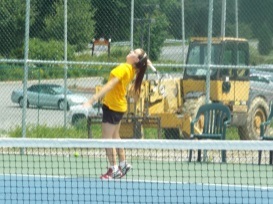 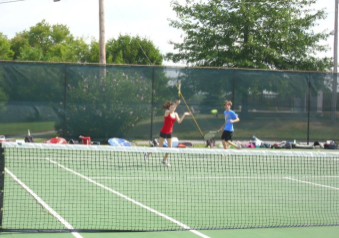 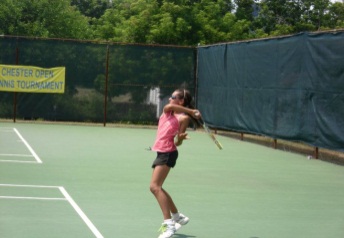 The MatchPoint Girls JV/Varsity Clinics are geared towards those players that would like to improve their JV/Varsity skill and make strides to improve their spot on their team.  This clinic will be both drills and point play to fine tune the skills necessary to compete at the JV/Varsity Level.SATURDAY    9:30AM-11:00AM…REGISTRATION NOW OPEN1/04/20 – 1/11/20 – 1/18/20 – 1/25/20 – 2/01/20 – 2/08/20 – 2/15/20 – 2/22/20NAME_______________________________________________________________________________ADDRESS____________________________________________________________________________

PHONE_____________________________________________ E-MAIL__________________________

COST:      $255.00 MEMBER		$305.00 NON-MEMBER	Middletown H.S. Discount 										AvailableCHECKS  PAYABLE  TO …………MATCHPOINT TENNISCHECK#__________ CREDIT CARD____________________________  EXP.________  CASH_________If a class is missed, it can only be made up within the current 8 week clinic………..NO EXCEPTIONS